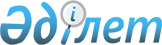 Қазақстан Республикасында білім мен ғылымды интеграциялау жөніндегі кейбір шаралар туралыҚазақстан Республикасы Үкіметінің Қаулысы 2000 жылғы 14 ақпан N 236

      Алуан түрлі және көп функциональды білім ұйымдарын тиімді дамыту, білім мен ғылымды интеграциялаудың базасында жоғары білікті мамандарды даярлаудың тиімділігін арттыру мақсатында Қазақстан Республикасының Үкіметі қаулы етеді:  

      1. Мыналар:  

      1) қосу жолымен:  

      "Нарықтық қатынастар институты" республикалық мемлекеттік қазыналық кәсіпорны" Академик Е.А.Букетов атындағы Қарағанды мемлекеттік университеті" республикалық мемлекеттік қазыналық кәсіпорнына;  

      "Оқу-ғылыми физикалық-технологиялық орталық" республикалық мемлекеттік қазыналық кәсіпорны "Абай атындағы Алматы мемлекеттік университеті" республикалық мемлекеттік қазыналық кәсіпорнына;  

      "Аймақтық экономика проблемалары ғылыми-зертеу институты" республикалық мемлекеттік қазыналық кәсіпорнын "М. Әуезов атындағы Оңтүстік Қазақстан мемлекеттік университеті" республикалық мемлекеттік қазыналық кәсіпорнына;  

      "Мемлекеттік қаржы институты" республикалық мемлекеттік қазыналық кәсіпорны "Шәкәрім атындағы Семей мемлекеттік университеті" республикалық мемлекеттік қазыналық кәсіпорнына;  

      "Қостанай ауыл шаруашылығы институты" республикалық мемлекеттік қазыналық кәсіпорны "А. Байтұрсынов атындағы Қостанай мемлекеттік университеті" республикалық мемлекеттік қазыналық кәсіпорнына;  

      "Мектеп жиһаздарын жасау және жөндеу жөніндегі республикалық бірлестік" шаруашылық жүргізу құқығындағы республикалық мемлекеттік кәсіпорны "Қазақбілімжабдықтау ҚБЖ" шаруашылық жүргізу құқығындағы республикалық мемлекеттік кәсіпорнына;  

      2) біріктіру жолымен:  

      "Дәулеткерей атындағы Батыс Қазақстан өнер институты", "Батыс Қазақстан аграрлық университеті", "А.С.Пушкин атындағы Батыс Қазақстан гуманитарлық университеті" республикалық мемлекеттік қазыналық кәсіпорындары "Батыс Қазақстан мемлекеттік университеті" республикалық мемлекеттік қазыналық кәсіпорнына (бұдан әрі - Кәсіпорын);  

      "Қазақ мемлекеттік көркем-сурет академиясы" және "Т. Жүргенов атындағы қазақ мемлекеттік театр және кино институты" республикалық мемлекеттік қазыналық кәсіпорындары "Т. Жүргенов атындағы Қазақ мемлекеттік өнер академиясы" республикалық мемлекеттік қазыналық кәсіпорнына (бұдан әрі - Кәсіпорын);  

      "Қазақ мемлекеттік заң университеті" және "Мемлекет және құқық институты" республикалық мемлекеттік қазыналық кәсіпорындары "Қазақ мемлекеттік заң академиясы" республикалық мемлекеттік қазыналық кәсіпорнына (бұдан әрі - Кәсіпорын) қайта ұйымдастырылсын.  

      2. Кәсіпорындар қызметінің негізгі нысанасы:  

      1) қоғамның жоғары білімді мамандарға сұранысын қанағаттандыру;  

      2) іргелі және қолданбалы ғылыми зерттеулерді, тәжірибе-конструкторлық жұмыстарды ұйымдастыру мен жүргізу және олардың нәтижелерін практикаға енгізу болып айқындалсын.  

      3. Қазақстан Республикасының Білім және ғылым министрлігі Кәсіпорындарды мемлекеттік басқару органы, сондай-ақ оларға қатысты мемлекеттік меншік құқығы субъектісінің құқықтарын жүзеге асыратын орган болып белгіленсін.  

      4. Қазақстан Республикасының Білім және ғылым министрлігі заңдарда белгіленген тәртіппен:  

      1) Кәсіпорындардың жарғыларын бекітсін және оларды мемлекеттік тіркеуді қамтамасыз етсін;  

      2) осы қаулыны іске асыру жөніндегі өзге де шараларды қабылдасын.  

      5. Күші жойылды - ҚР Үкіметінің 05.08.2013 № 796 қаулысымен.

      6. Осы қаулы қол қойылған күнінен бастап күшіне енеді.       Қазақстан Республикасының 

      Премьер-Министрі
					© 2012. Қазақстан Республикасы Әділет министрлігінің «Қазақстан Республикасының Заңнама және құқықтық ақпарат институты» ШЖҚ РМК
				